2022年龙南市卫生健康委员会执法信息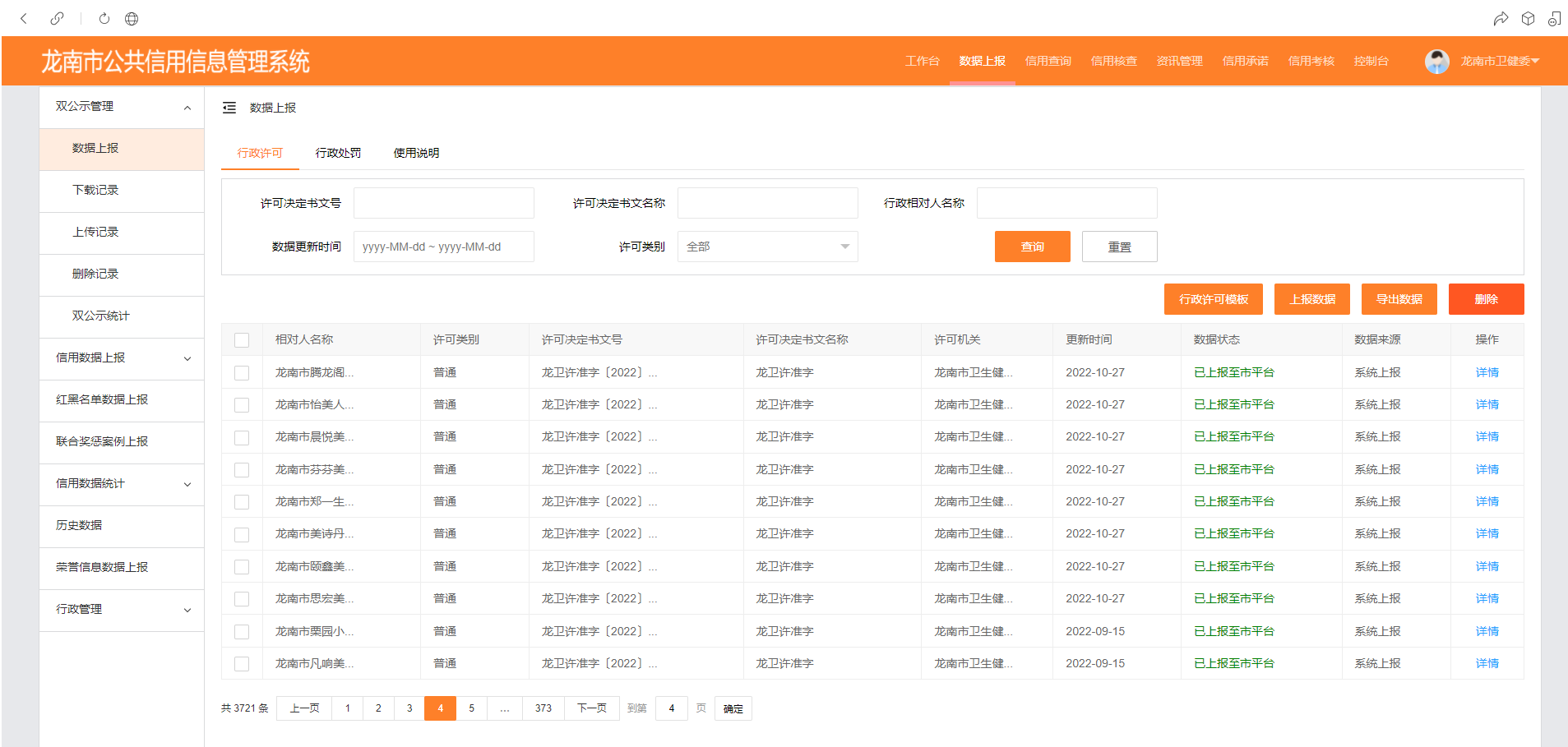 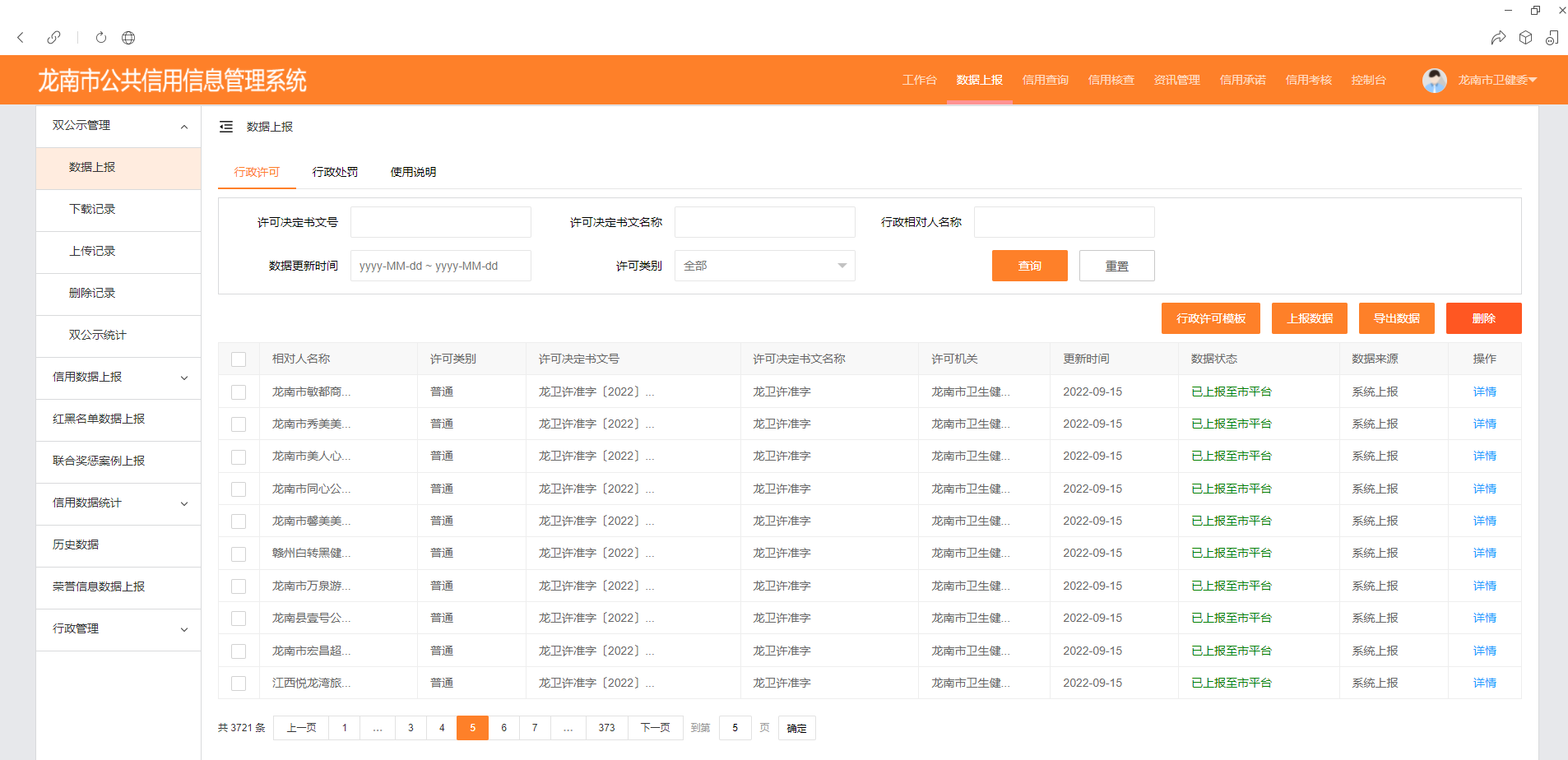 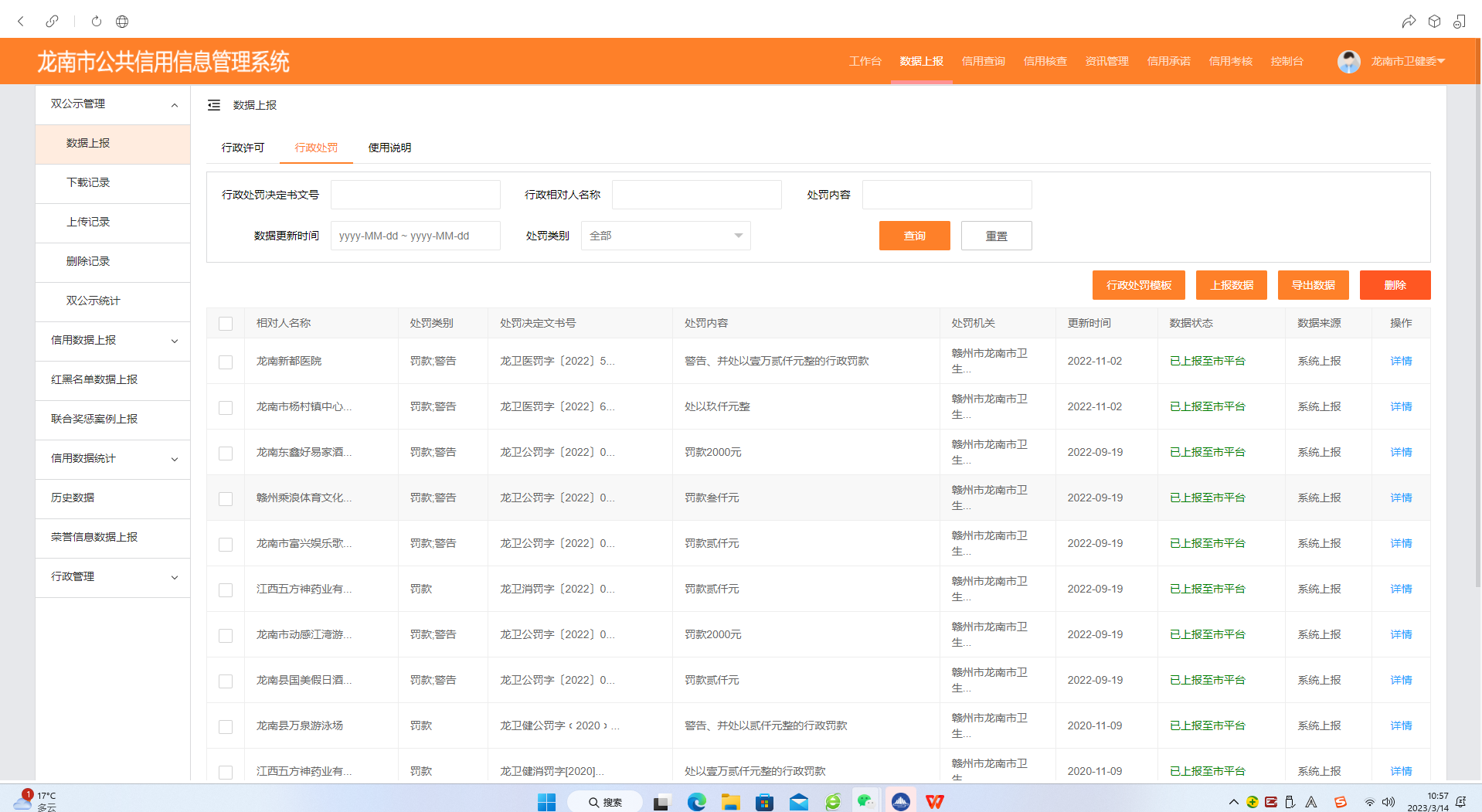 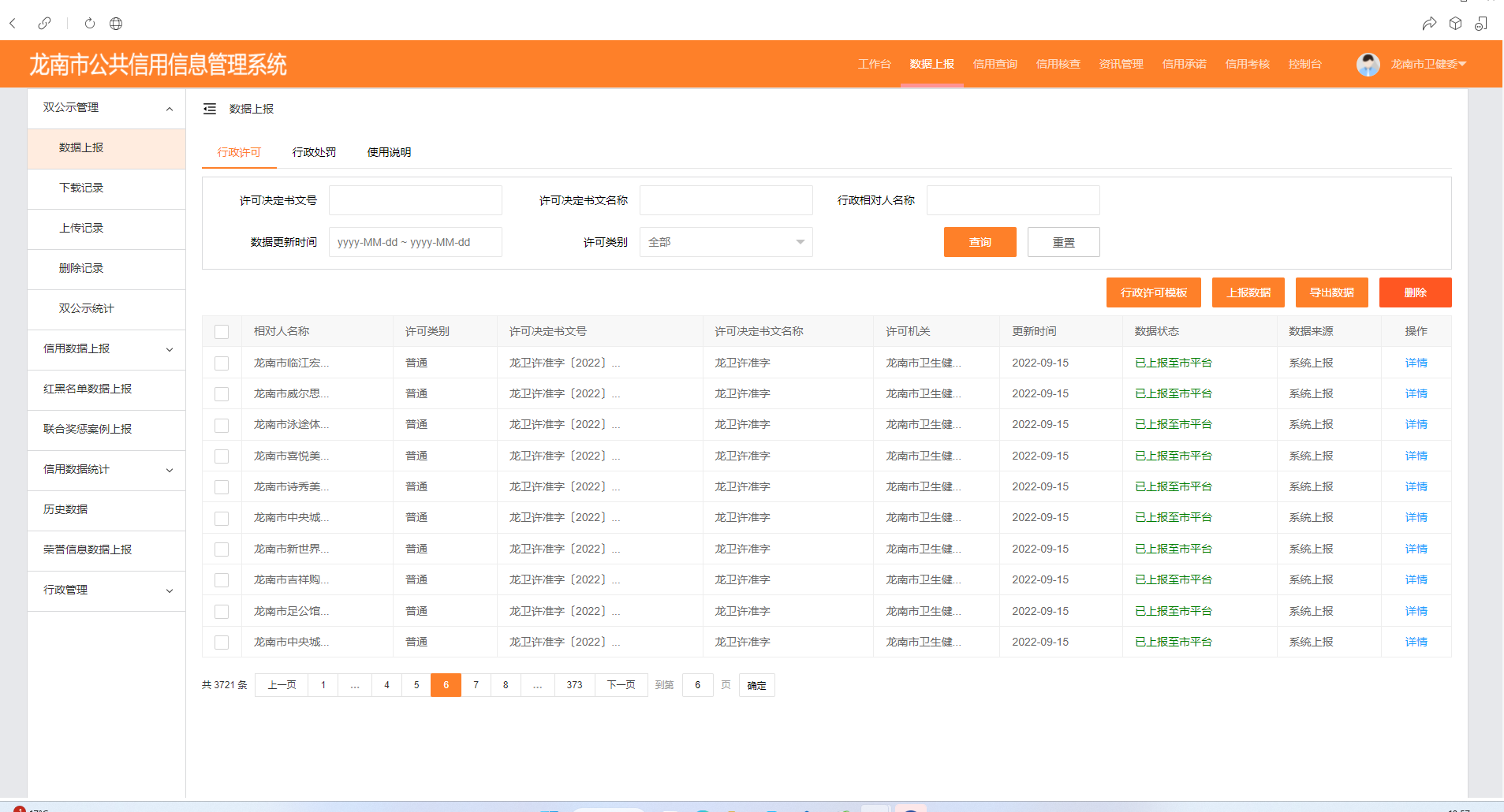 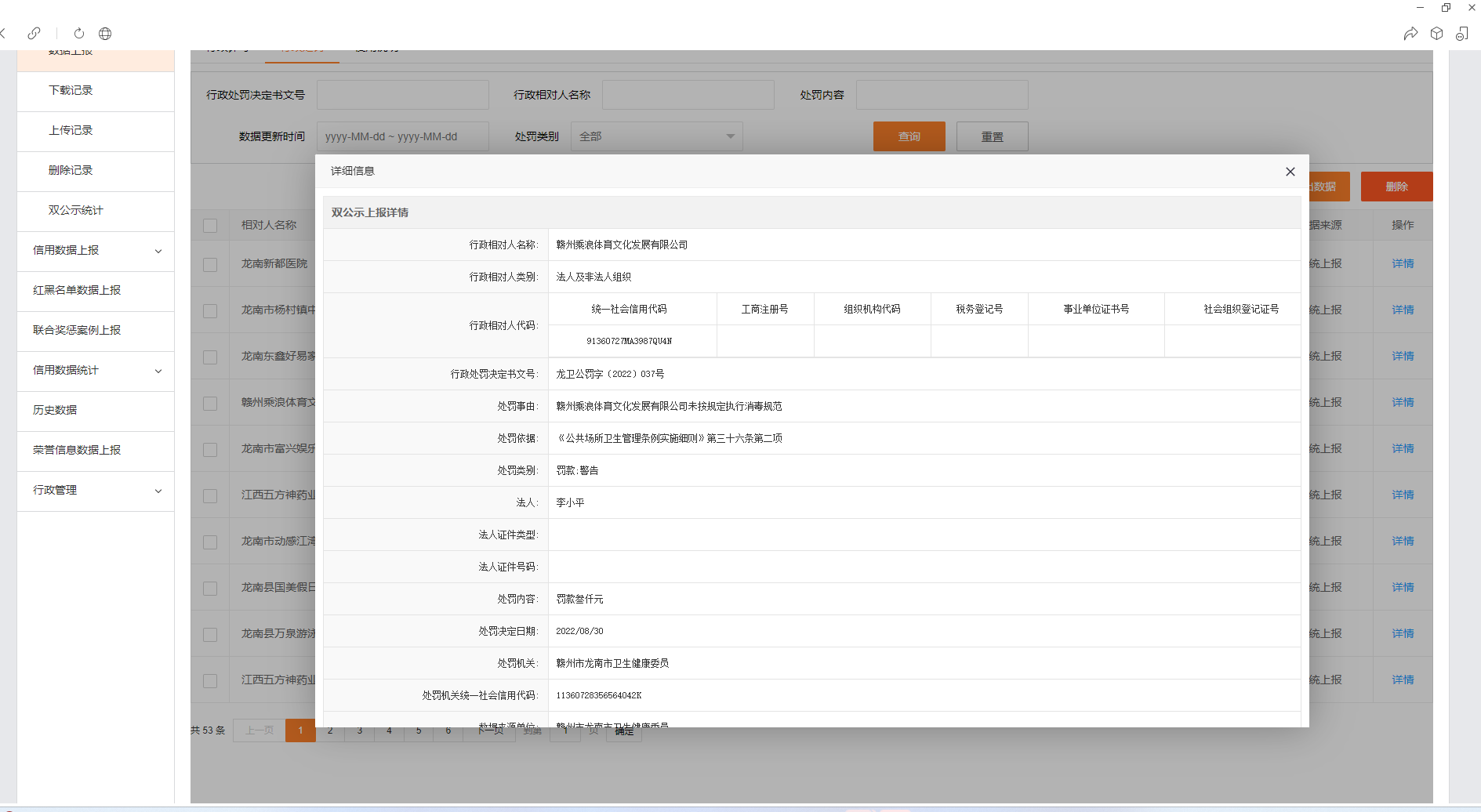 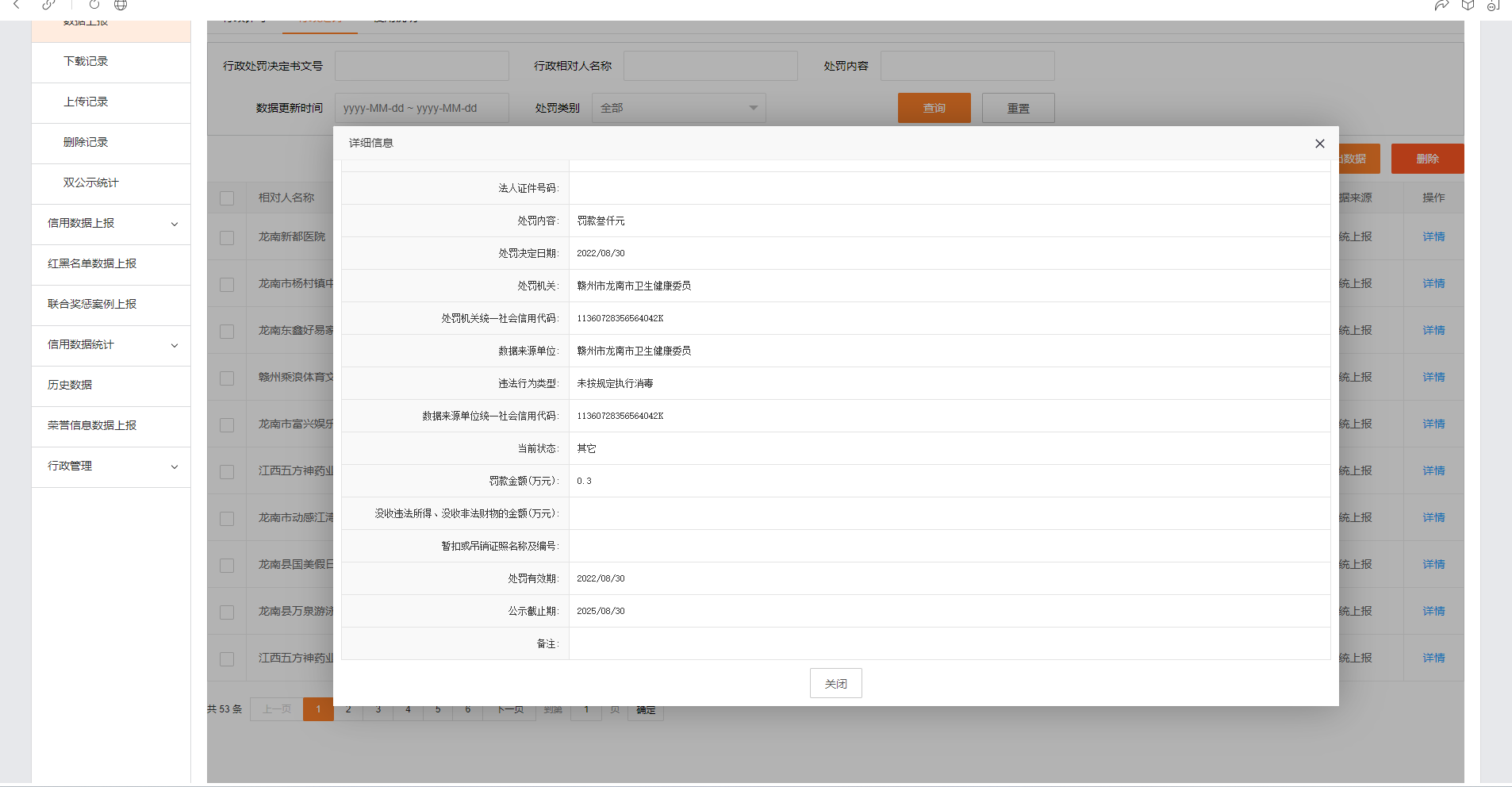 